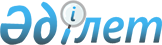 О внесении изменений в постановление Правительства Республики Казахстан от 31 декабря 2015 года № 1151 "Об утверждении Плана мероприятий на 2016 год по реализации Концепции правовой политики Республики Казахстан на период с 2010 до 2020 года"Постановление Правительства Республики Казахстан от 6 октября 2016 года № 570
      Правительство Республики Казахстан ПОСТАНОВЛЯЕТ:
      1. Внести в постановление Правительства Республики Казахстан от 31 декабря 2015 года № 1151 "Об утверждении Плана мероприятий на 2016 год по реализации Концепции правовой политики Республики Казахстан на период с 2010 до 2020 года" следующие изменения:
      в Плане мероприятий на 2016 год по реализации Концепции правовой политики Республики Казахстан на период с 2010 до 2020 года, утвержденном указанным постановлением:
      строки, порядковые номера 5, 6, 8, 10, 15, исключить.
      2. Настоящее постановление вводится в действие со дня его подписания.
					© 2012. РГП на ПХВ «Институт законодательства и правовой информации Республики Казахстан» Министерства юстиции Республики Казахстан
				
      Премьер-Министр
Республики Казахстан

Б. Сагинтаев
